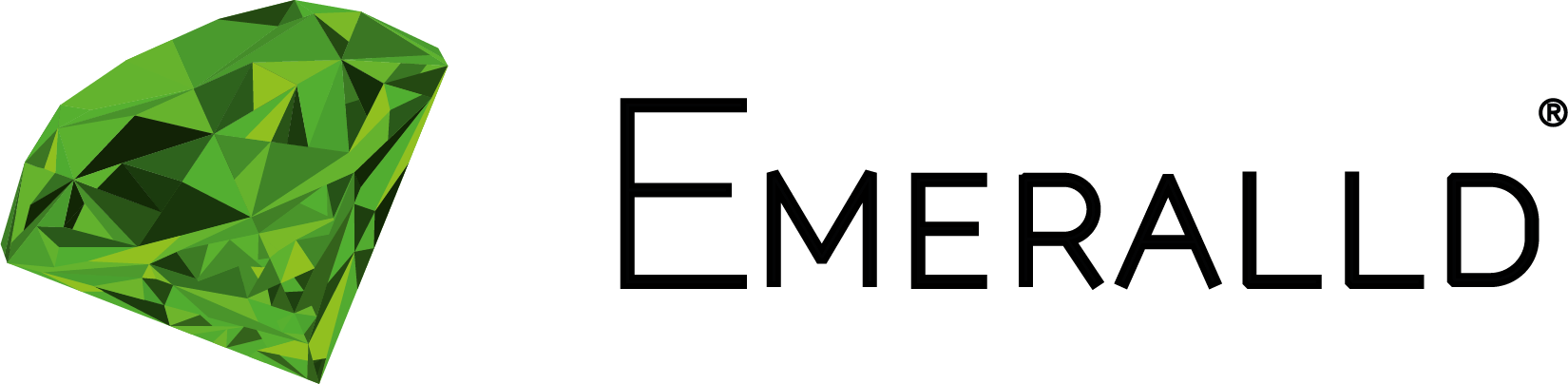 Kalinowe Pola Club Championship 2021HarmonogramTermin             :			18 - 19.09.2021Start Turnieju : 			godzina 09:00     Liczba graczy   :			maksymalnie 80 graczy Wyniki i wręczenie nagród : 	Niedziela, około godz. 18:00Zgłoszenia przyjmujemy do czwartku 16.09 do godziny 12:00 mailowo recepcja@kalinowepola.pl, telefonicznie +48 515292034 lub na stronie pzgolf.pl. Lista startowa na dzień 1 będzie opublikowana w piątek około godziny 17:00 na stronie internetowej kalinowepola.pl; pzgolf.pl , FB oraz na tablicy ogłoszeń w budynku klubowym. Lista startowa na dzień 2 będzie opublikowana w sobotę do godziny po zejściu ostatniej grupy na stronie internetowej kalinowepola.pl; pzgolf.pl, FB oraz na tablicy ogłoszeń w budynku klubowym.Dopuszczeni do gry:Członkowie Kalinowe Pola GC 2021 urodzeni w roku 2002 lub wcześniej (pierwszeństwo zapisów).Goście (sklasyfikowani w kategoriach Gość).Osoby nie posiadające oficjalnego HCP będą grały z HCP 0.KATEGORIE I FORMATY:Stroke Play Brutto (kat. wspólna Mężczyzn i Kobiet):	Mistrz Klubu Brutto	V-ce Mistrz Klubu BruttoStroke Play Netto (maksymalny HCP gry 36):	Mistrz Klubu Mężczyzn Netto	V-ce Mistrz Klubu Mężczyzn Netto	Mistrzyni Klubu Netto	V-ce Mistrzyni Klubu NettoKategorie dodatkowe:Najlepsza Kobieta Master Senior nettoNajlepszy Mężczyzna Master Senior NettoNajlepszy Gość NettoTee startowe:PANOWIE19-30 / Mid-Am (1971-) – białeSenior (1956-1970) – żółteMaster Senior (-1956) – niebieskiePANIE19-30 / Mid-Am (1971 –) - niebieskie Seniorki / Master Seniorki (-1970) - czerwoneTee time:1 dzień: grupy mieszane; niski, średni i wysoki HCP2 dzień: według wyników brutto pierwszej rundy, najlepsze wyniki na końcu.Starty od godziny 9:00 z Tee 1 i/lub Tee 10.Rozstrzyganie remisów:Kategorie Brutto - 1 miejsce - dogrywka Stroke Play Brutto w systemie "nagłej śmierci"  na dołkach 18, 10, 14, 15, 18. Pozostałe miejsca - countback w kolejności: lepsza druga runda, lepsze ostatnia 9, 6, 3, ostatni dołek.Kategorie Netto - countback w kolejności: lepsza druga runda, lepsze ostatnia 9, 6, 3, ostatni dołek.Gra odbędzie się według reguł R&A of St. Andrews, Polskiego Związku Golfa oraz Reguł Lokalnych. Podczas gry dozwolone jest poruszanie się Melexami.Dopuszcza się korzystanie z dalmierzy laserowych i GPS pod warunkiem, że przyrządy nie posiadają pomiarów temperatury lub wysokości.Koszty uczestnictwa:dla Członków Klubu prowadzących swój HCP w KPGC: 180 PLNdla Członków Klubu prowadzących swój HCP poza KPGC: 220 PLNdla Gości 460 PLNW cenie wliczone jest:
Uczestnictwo w 2 dniowym Turnieju, Nagrody, Start Packi na Tee,
Posiłek turniejowy w sobotę i niedzielę.